Kriterien für mündliche Noten in BKGraf-Zeppelin-Gymnasium          Friedrichshafen 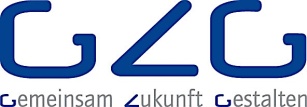                Fachschaft Bildende KunstNoteAnforderung :  Die Schülerin / der Schüler...1Leistung entspricht den Anforderungen in besonderem Maßebringt den Unterricht durch eigenständige, inhaltlich weiterführende Beiträge voran.eigenständiges und bewusstes Planen und Durchführen von praktischen Arbeiteneigenständige, gedankliche Leistungumfassende, fundierte Kenntnisse auch über längere Zeiträume abrufbarpräzise und fachsprachlich korrekte Verbalisierung von visuellen Eindrückeneigenständige, korrekte Arbeitsorganisation2Leistung entspricht den Anforderungen vollkann dem Unterricht in allen Belangen folgen und häufig eigenständige Beiträge.genaue Kenntnisse auch über längere Zeit abrufbarfachsprachlich  korrekte Verbalisierung von visuellen Eindrückeneigenständige und korrekte Arbeitsorganisation3Leistung entspricht im Allgemeinen den Anforderungenkann dem Unterricht in den meisten Belangen folgen, Beiträge (auch nach Aufforderung) zur Themenerarbeitung im Unterricht vorhanden.durchschnittliche Kenntnisse auch über längere Zeit abrufbarzögernde fachsprachliche Verbalisierung von visuellen Eindrückenkorrekte Arbeitsorganisation, mit Hilfestellung4Leistung zeigt zwar Mängel auf, entspricht aber im Ganzen den Anforderungenkann dem Unterricht im Wesentlichen folgen,  gelegentliche Beiträge (auch nach Aufforderung) zur Themenerarbeitung im Unterricht vorhanden.oberflächliche Verbalisierung von Teilaspekten visueller Eindrückelückenhafte, aber noch ausreichende Kenntnisselückenhafte Arbeitsorganisation mit Hilfestellung5Leistung entspricht den Anforderungen nicht, lässt jedoch erkennen, dass die notwendigen Grundkenntnisse vorhanden sind und die Mängel in absehbarer Zeit behoben werden können.kann dem Unterricht oft nicht folgen, häufiger kein Beitrag (auch nach Aufforderung) zur Themenerarbeitung im Unterricht.oberflächliche Verbalisierung visueller Eindrückelückenhafte Kenntnisse, z.T. grobe inhaltliche Fehlermangelhafte Arbeitsorganisation6Leistung entspricht den Anforderungen nicht. Die Grundkenntnisse sind so lückenhaft, dass die Mängel in absehbarer Zeit nicht behoben werden können.folgt dem Unterricht nicht, keine Beiträge (auch nach Aufforderung) zur Themenerarbeitung im Unterrichtohne Verständnis des Sachverhaltsohne Kenntnisseohne Arbeitsorganisation